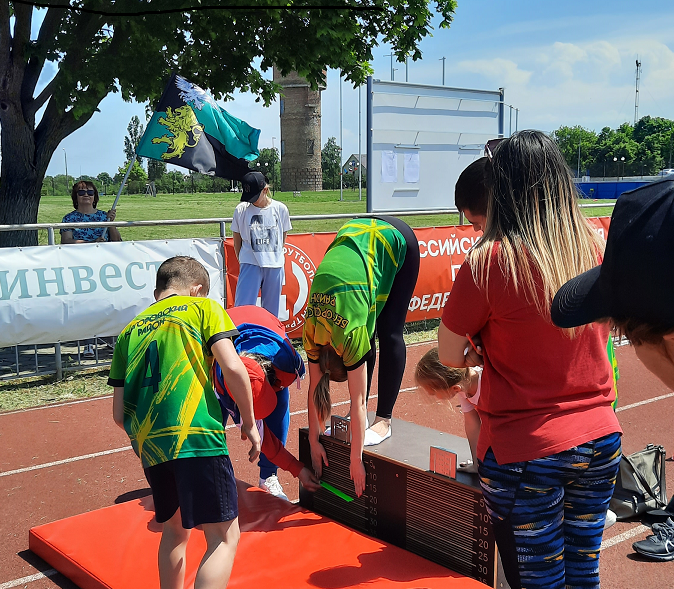             Процедура тестирования включает обязательную регистрацию участника на Интернет-портале комплекса ГТО www.gto.ru.Порядок организации тестирования качества гибкостьНаклон вперед из положения стоя на гимнастической скамье           Наклон вперед из положения стоя с прямыми ногами на гимнастической скамье выполняется из исходного положения: стоя на гимнастической скамье, ноги выпрямлены в коленях, ступни ног расположены параллельно на ширине 10 - 15 см. Линейка измерения прикреплена к скамье - 30-40 см вниз, «0» - верхний край скамьи.Участник выполняет упражнение в спортивной форме, позволяющей судьям определить выпрямление ног в коленях (шорты, леггинсы).Техника выполнения испытания           При выполнении испытания по команде судьи участник выполняет два предварительных наклона, скользя пальцами рук по линейке измерения. При третьем наклоне участник максимально сгибается и фиксирует результат в течение 2 с. В случае потери равновесия при выполнении испытания, допускается повторное выполнение.Величина гибкости измеряется в сантиметрах. Результат выше уровня гимнастической скамьи определяется знаком «-», ниже - знаком «+».Ошибки, в результате которых испытание не засчитывается:- сгибание ног в коленях;- фиксация результата пальцами одной руки;- отсутствие фиксации результата в течение 2 с;- удержание на 4-й и последующие наклоны.          Тестирование осуществляется в порядке, установленном приказом Министерства спорта Российской Федерации от 28.01.2016 № 54 «Об утверждении Порядка организации и проведения тестирования по выполнению нормативов испытаний (тестов) Всероссийского физкультурно-спортивного комплекса «Готов к труду и обороне» (ГТО)».